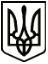 МЕНСЬКА МІСЬКА РАДА(вісімнадцята сесія восьмого скликання) РІШЕННЯ21 квітня 2022 року	м. Мена	№ 118Про надання земельних ділянок в оренду ТОВ «МЕНА-АВАНГАРД»Розглянувши звернення генерального директора ТОВ «МЕНА-АВАНГАРД» Є.І. Узунова щодо надання в оренду земельних ділянок загальною площею 25,4057 га ріллі, а саме: площею 12,9371 га кадастровий номер 7423010100:04:000:0924, площею 3,8563 га кадастровий номер 7423010100:04:000:0923, площею 2,3094 га кадастровий номер 7423010100:04:000:0921, площею 0,6288 га кадастровий номер 7423010100:04:000:0922, площею 5,6741 га кадастровий номер 7423010100:03:000:1572  для ведення товарного сільськогосподарського виробництва (код КВЦПЗ 01.01), які розташовані на території Менської міської територіальної громади за межами населеного пункту м. Мена, керуючись ст. 12, 93, 120, 122, пунктами 27 та 28 розділу Х «Перехідні положення» Земельного кодексу України, ст. 26 Закону України «Про місцеве самоврядування в Україні», Законом України «Про оренду землі», Менська міська рада ВИРІШИЛА:Передати в оренду ТОВ «МЕНА-АВАНГАРД» земельні ділянки площею 12,9371 га кадастровий номер 7423010100:04:000:0924, площею 3,8563 га кадастровий номер 7423010100:04:000:0923, площею 2,3094 га кадастровий номер 7423010100:04:000:0921, площею 0,6288 га кадастровий номер 7423010100:04:000:0922, площею 5,6741 га кадастровий номер 7423010100:03:000:1572 для ведення товарного сільськогосподарського виробництва (код КВЦПЗ 01.01), які розташовані на території Менської міської територіальної громади за межами населеного пункту міста Мена, строком на 1 (один) рік та установити орендну плату в розмірі 8% від нормативної грошової оцінки земельної ділянки, що визначається від середньої нормативної грошової оцінки одиниці площі ріллі по Чернігівській області.Доручити міському голові Г.А. Примакову укласти договір оренди  земельних ділянок, зазначених в пункті 1 цього рішення, та подати його на державну реєстрацію відповідно до вимог чинного законодавства. Контроль за виконанням рішення покласти на першого заступника міського голови О.Л. Неберу.Міський голова	Геннадій ПРИМАКОВ